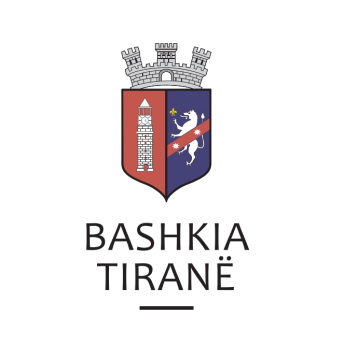      R  E  P U  B  L  I  K  A    E   S  H  Q  I  P  Ë  R  I  S  Ë
  BASHKIA TIRANË
DREJTORIA E PËRGJITHSHME PËR MARRËDHËNIET ME PUBLIKUN DHE JASHTË
DREJTORIA E KOMUNIKIMIT ME QYTETARËTLënda: Kërkesë për publikim lidhur me shpalljen e ankandit e tretë publik.Pranë Bashkisë Tiranë ka ardhur kërkesa për shpallje nga Shoqëria e Përmbarimit Privat “TDR GROUP” sh.p.k., në lidhje me ankandin për pasurinë e luajtshme të debitorëve z. Enver Novaku, znj. Shkendije Novaku, z. Vildan Novaku dhe z. Gerald Novaku.Ju sqarojmë se të dhënat e pronës së luajtshme janë si më poshtë:Truall, me sip. 5783 m2, ZVRPP Tiranë, ZK 8350, nr i pasurisë 2/336-T1, vol. 18, faqe 113Adresa:	Rruga: “Jordan Misja”, TiranëÇmimi fillestar: 	51,200 (Pesëdhjetë e një mijë e dyqind) LekëDrejtoria e Komunikimit me Qytetarët ka bërë të mundur afishimin e shpalljes për Shoqërinë e Përmbarimit Privat “TDR GROUP“ sh.p.k., në tabelën e shpalljeve të Sektorit të Informimit dhe Shërbimeve për Qytetarët pranë Bashkisë Tiranë.     R  E  P U  B  L  I  K  A    E   S  H  Q  I  P  Ë  R  I  S  Ë
  BASHKIA TIRANË
DREJTORIA E PËRGJITHSHME PËR MARRËDHËNIET ME PUBLIKUN DHE JASHTË
DREJTORIA E KOMUNIKIMIT ME QYTETARËTLënda: Kërkesë për publikim lidhur me njoftimin për ekzekutim vullnetar.Pranë Bashkisë Tiranë ka ardhur kërkesa për shpallje nga Shoqëria e Përmbarimit Privat “TDR GROUP” sh.p.k., në lidhje me ankandin për pasurinë e luajtshme të debitorin z. Kelmend Xhevair Gjona dhe dorëzanësin z. Izaet (Izet) Xhevair Gjona.Për ekzekutimin vullnetar të detyrimit nr. 551 prot, dt. 04.04.2019 në zbatim të urdhërit të ekzekutimit regj them. nr. 8578 të lëshuar me dt. 26.10.2018 nga Gjykata e Rrethit Gjyqësor Tiranë. Debitor:         Kelmend Xhevair GjonaDorëzanës:     Izet Xhevair GjonaKreditor:        Fondi Besa sh.aDrejtoria e Komunikimit me Qytetarët ka bërë të mundur afishimin e shpalljes për Shoqërinë e Përmbarimit Privat “TDR GROUP“ sh.p.k., në tabelën e shpalljeve të Sektorit të Informimit dhe Shërbimeve për Qytetarët pranë Bashkisë Tiranë.     R  E  P U  B  L  I  K  A    E   S  H  Q  I  P  Ë  R  I  S  Ë
  BASHKIA TIRANË
DREJTORIA E PËRGJITHSHME PËR MARRËDHËNIET ME PUBLIKUN DHE JASHTË
DREJTORIA E KOMUNIKIMIT ME QYTETARËTLënda: Kërkesë për publikim lidhur me njoftimin për ekzekutim vullnetar.Pranë Bashkisë Tiranë ka ardhur kërkesa për shpallje nga Shoqëria e Përmbarimit Privat “TDR GROUP” sh.p.k., në lidhje me ankandin për pasurinë e luajtshme të debitori z. Ylli Ismail Shehi dhe dorëzanësin z. Asllan Baftjar Murja.Për ekzekutimin vullnetar të detyrimit nr. 609 prot, dt. 15.04.2019 në zbatim të urdhërit të ekzekutimit regj them. nr. 8080 të lëshuar me dt. 23.10.2018 nga Gjykata e Rrethit Gjyqësor Tiranë. Debitor:         Ylli Ismail ShehiDorëzanës:     Asllan Baftjar MurjaKreditor:        Fondi Besa sh.aDrejtoria e Komunikimit me Qytetarët ka bërë të mundur afishimin e shpalljes për Shoqërinë e Përmbarimit Privat “TDR GROUP“ sh.p.k., në tabelën e shpalljeve të Sektorit të Informimit dhe Shërbimeve për Qytetarët pranë Bashkisë Tiranë.     R  E  P U  B  L  I  K  A    E   S  H  Q  I  P  Ë  R  I  S  Ë
  BASHKIA TIRANË
DREJTORIA E PËRGJITHSHME PËR MARRËDHËNIET ME PUBLIKUN DHE JASHTË
DREJTORIA E KOMUNIKIMIT ME QYTETARËTLënda: Kërkesë për publikim lidhur me njoftimin për ekzekutim vullnetar. Pranë Bashkisë Tiranë ka ardhur kërkesa për shpallje nga Zyra Përmbarimore “Real Bailiff Service” sh.p.k.,  në lidhje me njoftimin për debitorin P.F. Spartak Capi dhe dorëzanësit z. Spartak Ethemi Capi dhe znj. Renata Bashkim Capi.Lajmërim për ekzekutim vullnetar:Debitor:           P.F. Spartak CapiDorëzanës:      Spartak Ethemi Capi, Renata Bashkim CapiKreditor:          Banka Ndërkombëtare Tregtare Objekti:            Kthim ShumeDrejtoria e Komunikimit me Qytetarët ka bërë të mundur afishimin e shpalljes për nga Zyra Përmbarimore “Real Bailiff Service” sh.p.k., në tabelën e shpalljeve të Sektorit të Informimit dhe Shërbimeve për Qytetarët pranë Bashkisë Tiranë.     R  E  P U  B  L  I  K  A    E   S  H  Q  I  P  Ë  R  I  S  Ë
  BASHKIA TIRANË
DREJTORIA E PËRGJITHSHME PËR MARRËDHËNIET ME PUBLIKUN DHE JASHTË
DREJTORIA E KOMUNIKIMIT ME QYTETARËTLënda: Kërkesë për publikim lidhur me shpalljen e ankandit publik.Pranë Bashkisë Tiranë ka ardhur kërkesa për shpallje nga SHOQËRA E PËRMBARIMIT PRIVAT “BAILIFF SERVICE E. HOXHA” sh.p.k., për pasurinë e luajtshme për debitorin shoqëria “AGLI” sh.p.k.Ju sqarojmë se të dhënat e pasurisë së luajtshme janë si më poshtë:Njësi me sip 142 m2, zk 2640, nr i pasurisë 496/386+3-N2, vol52, faqe 239, ZVRPP Tiranë, Çmimi fillestar:            4,465,843 (katër milion e katërqind e gjashtëdhjetë e pesë mijë e                                           tetënd e dyzet e tre) LekëDrejtoria e Komunikimit me Qytetarët ka bërë të mundur afishimin e shpalljes për SHOQËRINË E PËRMBARIMIT PRIVAT “BAILIFF SERVICE E. HOXHA” sh.p.k., në tabelën e shpalljeve të Sektorit të Informimit dhe Shërbimeve për Qytetarët pranë Bashkisë Tiranë.     R  E  P U  B  L  I  K  A    E   S  H  Q  I  P  Ë  R  I  S  Ë
  BASHKIA TIRANË
DREJTORIA E PËRGJITHSHME PËR MARRËDHËNIET ME PUBLIKUN DHE JASHTË
DREJTORIA E KOMUNIKIMIT ME QYTETARËTLënda: Kërkesë për publikim lidhur me njoftimin për ekzekutim vullnetar. Pranë Bashkisë Tiranë ka ardhur kërkesa për shpallje nga Zyra Përmbarimore “Ardael” sh.p.k., në lidhje me njoftimin për debitorin z. Albert Gjon Martini dhe dorëzanëset znj. Nora Ndue Martini dhe znj. Flora Gjon Martini.Lajmërim “Për ekzekutimin vullnetar të titullit ekzekutiv”Debitor:                              Albert Gjon MartiniDorëzanës:                         Nora Ndue Martini , Flora Gjon Martini Kreditor:                            Banka Kombëtare Tregtare sh.aObjekti:                              Kthim kredie Drejtoria e Komunikimit me Qytetarët ka bërë të mundur afishimin e shpalljes për nga Zyra Përmbarimore “Ardael” sh.p.k., në tabelën e shpalljeve të Sektorit të Informimit dhe Shërbimeve për Qytetarët pranë Bashkisë Tiranë.R  E  P U  B  L  I  K  A    E   S  H  Q  I  P  Ë  R  I  S  Ë
  BASHKIA TIRANË
DREJTORIA E PËRGJITHSHME PËR MARRËDHËNIET ME PUBLIKUN DHE JASHTË
DREJTORIA E KOMUNIKIMIT ME QYTETARËTLënda: Kërkesë për publikim lidhur me njoftimin për ekzekutim vullnetar.Pranë Bashkisë Tiranë ka ardhur kërkesa për shpallje nga Shoqëria Përmbarimore “Prestige Bailiff Services” sh.p.k., në lidhje me ankandin për pasurinë e paluajtshme për debitorin z. Kujtim Dalip Koleci.Lajmërim “Për ekzekutimin vullnetar të titullit ekzekutiv”Debitor:                             Kujtim Dalip KoleciKreditor:                           Donika NokaObjekti:                             Pagim pensioni ushqimor Drejtoria e Komunikimit me Qytetarët ka bërë të mundur afishimin e shpalljes për Shoqërinë Përmbarimore “Prestige Bailiff Services” sh.p.k, në tabelën e shpalljeve të Sektorit të Informimit dhe Shërbimeve për Qytetarët pranë Bashkisë Tiranë.